BIOLÓGIA 7. ročníkTéma: Lesné kry a bylinyLesné kryKry nemajú kmeň. Konáre sa rozkonárujú hneď nad zemou. Lesné živočíchy v nich nachádzajú úkryt.Ruža šípová – jej plody sú šípky majú veľký obsah vitamínu C, robí sa z nich čaj. 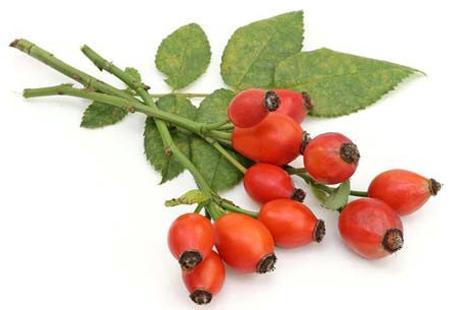 Slivka trnková – má trpké tmavomodré plody s malou kôstkou. 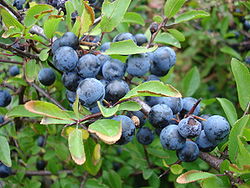 Hloh – má dlhé tŕne, rastie ako ker aj strom.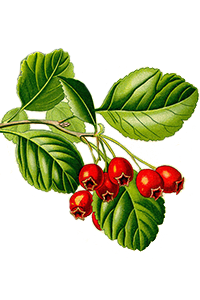 Lieska – plody sú lieskové oriešky, majú ich rady lesné zvieratá i ľudia.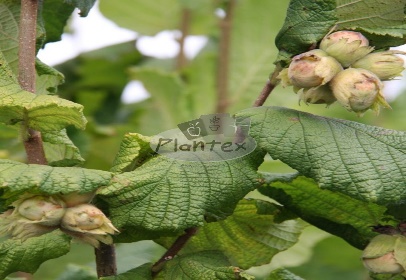 Borievka a tis – sú vždy zelené kry alebo stromy. Ich listy sú ihlice. Tis je jedovatý.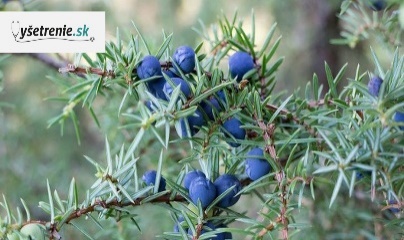 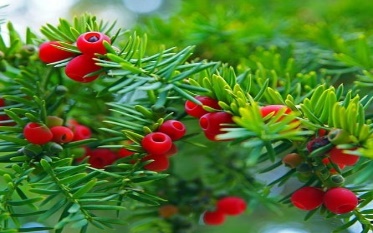 Drobné lesné kryBrusnica a brusnica čučoriedková - plody sú veľmi chutné a zdravé ovocie. Rastú v horských oblastiach.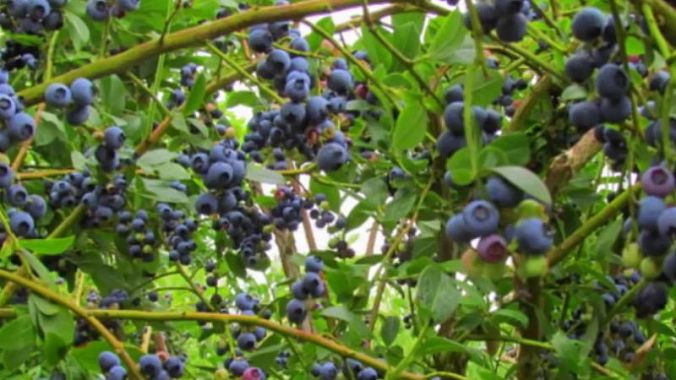 Vres – rastie hlavne v podhorských a horských oblastiach.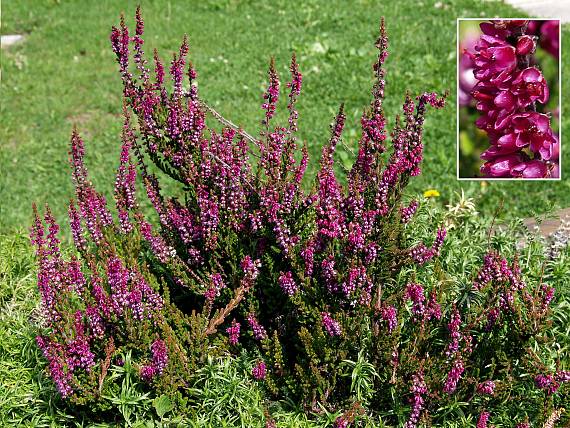 Ostružina malinová (malina)- rozmnožuje sa podzemkami, preto vytvára husté porasty – malinoviská.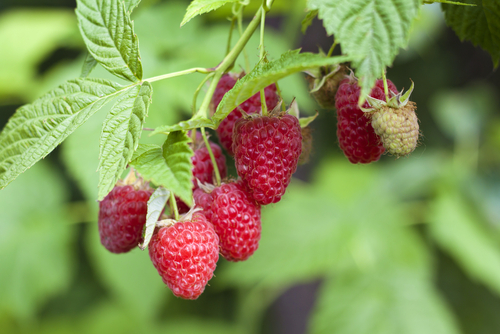 Ostružina černicová (černica) – má poliehavé konáre s tŕňmi. Pri ich zbere musíme byť pozorní. Plody maliny a černice ľudia aj konzervujú.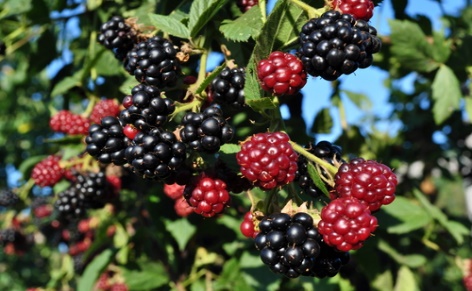 Lesné byliny V lese kvitnú byliny skoro na jar. Na okraji lesa kvitnú byliny aj v lete. Často vytvárajú veľké plochy. Chránené byliny nikdy netrhaj. Mnohé z lesných bylín majú liečivé účinky. Napr.: pľúcnik lekársky, prvosienka, pečeňovník, repík lekársky, dúška materina. Lesné byliny rastú viac rokov na tom istom mieste, sú to trvácne bylinky. K lesným bylinám patrí aj jahoda – je liečivá bylina, sušia sa jej listy aj kvety, čaj má príjemnú vôňu.Poznámky si prepísať do zošita a naučiť sa. Ofotené poznámky mi poslať do messengera.